Smart TV User GuideThis user guide will help you navigate and take advantage of all the features on the Satellite TV.Introduction:The satellite TV receiver box is called a Sky Set Top Box, and it comes with a Sky Remote.It is a satellite TV receiver that is used to receive Freesat TV. We chose to use a Sky Box and remote because they are very common and most people are already familiar with them.Using the Sky Box and remote:Sky Box remote control:First you must switch on the Sky Box. To do so, please use the remote depicted here on the right, and press the top right circular button . You will notice that a green light will light up on the Sky Box. Now the Sky Box is on, you need to select the channel you wish to watch. To do this please press the TV Guide  button.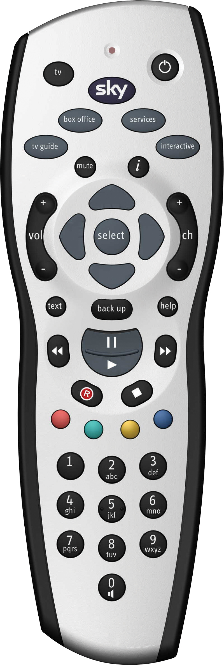 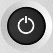 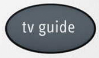 You will see this screen: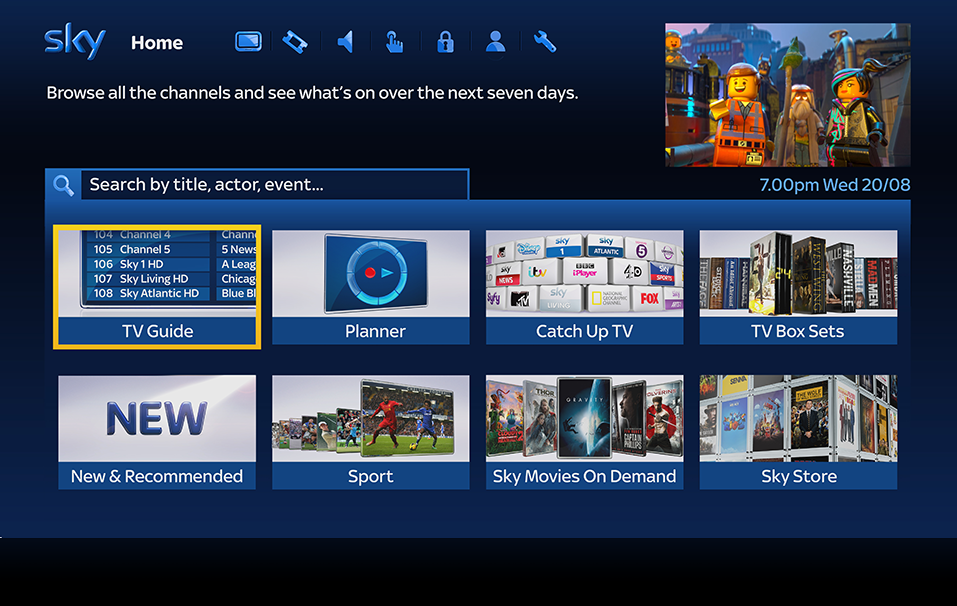 Now press the select  button to enter the TV Guide channel listings. Note how the TV Guide option is already highlighted in a yellow frame. This is how you know which menu item will be selected when you press the select button. 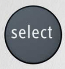 In order to move to another menu item, please use the cursors, or arrows  on the remote, and once you’ve highlighted the menu item of your choice, then press the select button as before.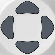 Once you’ve selected TV Guide, the menu will change to show the All Channels listing, like this: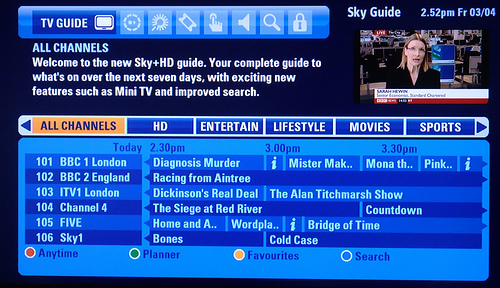 You can now press the select button to go into the all channels listing. You will see the yellow highlighted area move down to the first channel in the listing. You can then use down and up arrows on the remote to scroll through the various channels. Once you’ve found a channel you like, press select to show a preview on the top right, and press select a second time to go leave the menu and enter the channel completely in full screen.Recharging the Sky Box remote control batteries:If the Sky Box remote control is unresponsive, it may need its batteries recharged. To remove the batteries please remove the back cover first. Removing the back cover is done by pulling on the small tab at the bottom of the remote. There are spare rechargeable batteries in the drawer below the TV that should be fully charged. Place them into the remote and replace the cover. The empty batteries need to be recharged before placing in the drawer. The batteries will take about 4 hours to recharge. Once the 4 hours are up, simply remove the batteries from the charger and place them into the drawer. List of channels available:Due to our remote location from Britain unfortunately there is a lower signal, some channels will work, and others won’t. The weather can also affect this, but there is an extensive list of channels for you to watch: